Kolonialhaus Werbung – M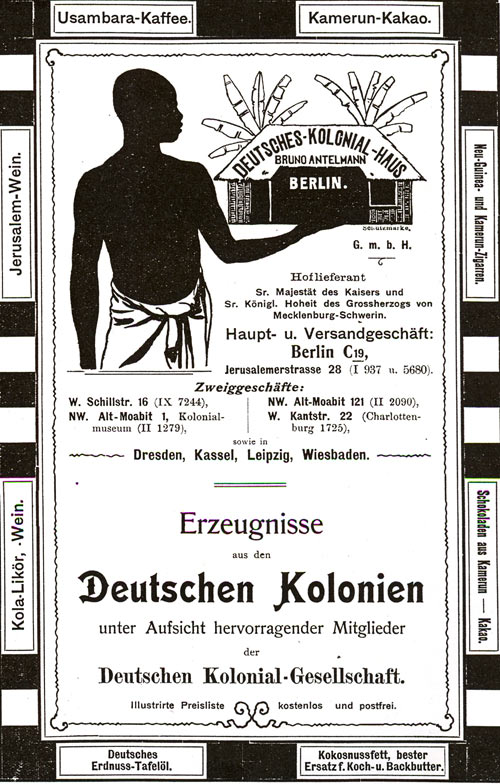 Beschreibe das Bild. (Achte dabei besonders auf: Wer/Was steht im Mittelpunkt? Rahmen? Wie wird das Gezeigte dargestellt?)________________________________________________________________________________________________________________________________________________________________________________________________________________________________________________________________________________________________________________Erkläre, um welche Art Bild es sich handelt. Welchen Zweck hat das Bild? ____________________________________________________________________________________________________________________________________________________________________________________________________________________________________Kennst du die gezeigten Produkte heute noch?________________________________________________________________________________________________________________________________________________________Überlege, wo das Bild veröffentlicht worden sein könnte.________________________________________________________________________________________________________________________________________________________Nenne Gründe für bzw. gegen einen Kauf der beworbenen Produkte.Aus damaliger PerspektiveAus heutiger Perspektive________________________________________________________________________________________________________________________________________________________________________________________________________________________________________________________________________________________________________________Diskutiert inwiefern diese Darstellung rassistisch ist und begründet euren Standpunkt.____________________________________________________________________________________________________________________________________________________________________________________________________________________________________Bearbeite folgende Aufgaben in deinem Heft / auf einem extra Blatt. Schreibe einen Zeitungsartikel zur Eröffnung einer Zweigstelle des Kolonialwarenhauses. Verwende dazu die Informationen aus dem Bild.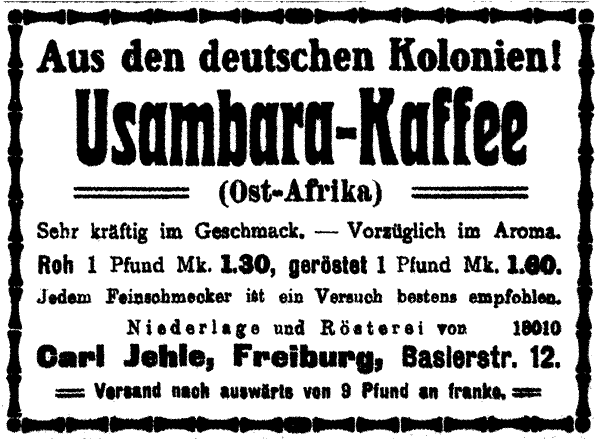 Beschreibe diese Werbung im Vergleich zum letzten Bild.Analysiere die Gemeinsamkeiten und Unterschiede der beiden Werbungen. 